ЧЕРКАСЬКА ОБЛАСНА РАДАГОЛОВАР О З П О Р Я Д Ж Е Н Н Я08.11.2022                                                                                     № 326-рПро нагородження Почесноюграмотою Черкаської обласної радиВідповідно до статті 55 Закону України «Про місцеве самоврядування
в Україні», рішення обласної ради від 25.03.2016 № 4-32/VІІ «Про Почесну грамоту Черкаської обласної ради» (зі змінами):1. Нагородити Почесною грамотою Черкаської обласної ради:за вагомий внесок у вирішення питань соціального захисту населення регіону, високий професіоналізм та з нагоди Дня працівника соціальної сфери:за вагомий внесок у відродження та розвиток української національної культури й мистецтва, високу професійну майстерність та з нагоди Всеукраїнського дня працівників культури та майстрів народного мистецтва:2. Контроль за виконанням розпорядження покласти на заступника керуючого справами, начальника загального відділу виконавчого апарату обласної ради ГОРНУ Н.В. і відділ організаційного забезпечення ради та взаємодії з депутатами виконавчого апарату обласної ради.Голова		А. ПІДГОРНИЙЯРЕМЕНКОНаталію Євгенівну–головного спеціаліста відділу соціального захисту населення та охорони здоров’я Катеринопільської селищної ради;БАКАНОВУІрину Вікторівну–завідуючу сектором краєзнавства інформаційно-бібліографічного відділу комунального закладу «Обласна бібліотека для дітей» Черкаської обласної ради;БОРОВИЦЬКУГалину Анатоліївну–артистку-вокалістку (солістку) ансамблю «Росава» комунального закладу «Черкаська обласна філармонія Черкаської обласної ради»;ВОВЧАНІВСЬКУНаталію Миколаївну–завідувача відділу комплектування фондів та каталогізування документів комунального закладу «Обласна бібліотека для юнацтва імені Василя Симоненка» Черкаської обласної ради;ВОЙТЕНКОЛюбов Павлівну–заступника директора комунального закладу «Об’єднання художніх колективів» Черкаської обласної ради;ГОЛИШАГригорія Михайловича–члена Черкаської обласної організації Національної спілки краєзнавців України, Почесного краєзнавця України, директора наукової бібліотеки Черкаського національного університету імені Богдана Хмельницького;ДЖУЛАЯГригорія Миколайовича–директора сільського клубу села Флярківка Михайлівської сільської ради Черкаського району;ЗОРЮТетяну Миколаївну–головного бухгалтера комунального закладу «Черкаський обласний краєзнавчий музей» Черкаської обласної ради;КОВАЛЕНКОГалину Миколаївну–директора сільського будинку культури села Райгород Михайлівської сільської ради Черкаського району;КРУПСЬКОГОПетра Антоновича–керівника народного аматорського духового оркестру Михайлівської територіальної громади Черкаського району;ОВСІЄНКОЛідію Григорівну–заступника директора з наукової роботи Корсунь-Шевченківського державного історико-культурного заповідника;САДАКЛІЄВАСтаніслава Сергійовича–головного режисера комунального закладу «Черкаський академічний обласний український музично-драматичний театр імені Т.Г. Шевченка Черкаської обласної ради»;ШАБАТІНАОлександра Олексійовича–начальника Управління культури та охорони культурної спадщини Черкаської обласної державної адміністрації;ШАМРАЙІрину Володимирівну–головного зберігача фондів комунальної установи «Обласний художній музей» Черкаської обласної ради;ШНАЙДЕРАОлександра Георгійовича–артиста Академічного малого симфонічного оркестру комунального закладу «Черкаська обласна філармонія Черкаської обласної ради»;ЯНАКОВУНаталію Олександрівну–завідувачку відділу народної творчості комунальної установи «Обласний центр народної творчості та культурно-освітньої роботи» Черкаської обласної ради.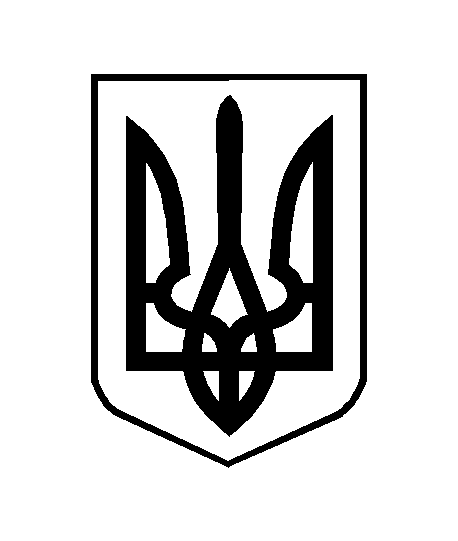 